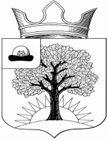 АДМИНИСТРАЦИЯ МУНИЦИПАЛЬНОГО ОБРАЗОВАНИЯ -ПАВЛОВСКОЕ СЕЛЬСКОЕ ПОСЕЛЕНИЕ МИЛОСЛАВСКОГОМУНИЦИПАЛЬНОГО РАЙОНА РЯЗАНСКОЙ ОБЛАСТИПОСТАНОВЛЕНИЕот  22 июля .                     п. совхоза «Большевик»                                №  71О внесении изменений в муниципальную программу муниципального образования Павловское сельское поселение «Жилищно-коммунальное хозяйство муниципального образования – Павловское сельское поселение Милославского муниципального района Рязанской области» утвержденную постановлением администрации муниципального образования - Павловское сельское поселение Милославского муниципального района Рязанской области от 06.03.2019 № 13 (с изменениями и дополнениями от 16.04.2019 № 23 , от 14.11.2019 № 87,от 29.11.2019 №98, от 10.02.2020 №13, от 06.11.2020 г. № 81, от 19.03.2021 г. №34)В соответствии с Федеральным законом от 06.10.2003 г. № 131-ФЗ «Об общих принципах организации местного самоуправления в Российской Федерации», руководствуясь Уставом муниципального образования – Павловское сельское поселение Милославского муниципального района Рязанской области и в целях совершенствования программно-целевого планирования, администрация муниципального образования – Павловское сельское поселение Милославского муниципального района Рязанской областиПОСТАНОВЛЯЕТ:1.В муниципальную   программу муниципального образования – Павловское сельское поселение Милославского муниципального района Рязанской области «Жилищно-коммунальное хозяйство муниципального образования – Павловское сельское поселение Милославского муниципального района Рязанской области» утвержденную постановлением администрации  муниципального образования - Павловское сельское поселение Милославского муниципального района Рязанской области от 06.03.2019 № 13 (с изменениями и дополнениями от 16.04.2019 № 23 , от 14.11.2019 № 87, от 29.11.2019 №98, от 10.02.2020 №13, 06.11.2020 г. № 34, 19.03.2021 г. 34) внести следующие изменения:1.1. Строку «Объём и источник финансирования Программы», паспорта Программы изложить в новой редакции:1.2. Часть 4. «Ресурсное обеспечение Программы» изложить в новой редакции:«Программа реализуется за счет средств бюджета муниципального образования – Павловского сельского поселения Милославского муниципального района Рязанской области и областного бюджета.Объемы финансирования программы из бюджета муниципального образования и областного бюджета носят прогнозный характер и подлежат уточнению.Общий объем финансирования программы на 2017 – 2023 годы - 4 148 740,03 руб. том числе: 2017 год – 677 500,00  руб.2018 год – 1 468 283,00 руб.2019 год – 330 165,14 руб.2020 год – 504 791,89 руб.2021 год – 678 600,00 руб.2022 год – 258 100,00 руб.2023 год – 231 300,00 руб.».1.3.Часть 5. «Система программных мероприятий» изложить в новой редакции согласно приложения № 1.1.4.Часть 6. «Целевые показатели (индикаторы) муниципальной программы и их значения» изложить в новой редакции согласно приложения № 2.2.Настоящее Постановление подлежит опубликованию (обнародованию) в Бюллетени Павловского сельского поселения и на официальной сайте администрации в сети Интернет.3. Настоящее постановление вступает в силу со дня его подписания.4. Контроль за исполнением настоящего Постановления оставляю за собой.Глава администрации муниципального образования -Павловское сельское поселениеМилославского муниципального районаРязанской области                                                                                              Л.В. ГалицкаяПриложение № 1 к Постановлению администрации МО – Павловское сельское поселение Милославского Муниципального района Рязанской области от 22.07.2021 г.  № 715. Система программных мероприятийПриложение № 2 к Постановлению администрации МО – Павловское сельское поселение Милославского Муниципального района Рязанской области от 22.07.2021 г. № 71  6. Целевые показатели (индикаторы) муниципальной программы и их значенияПриложениек постановлению администрациимуниципального образования-Павловское сельское поселениеМилославского муниципального районаРязанской областиот 06.03.2019 г. № 13	Муниципальная программа 	«Жилищно–коммунальное хозяйство муниципального образования – Павловское сельское поселение»(с изменениями и дополнениями от 16.04.2019 № 23, от 14.11.2019 № 87, от 29.11.2019 №98, от 10.02.2020 №13, от 06.11.2020 г. № 81, от 19.03.2021 г. №34)Паспорт программы1. Характеристика проблемы и обоснование необходимости ее решения программным методомЖилищно-коммунальное хозяйство (далее - ЖКХ) является одной из основных социально-экономических отраслей муниципального образования – Павловское сельское поселение Милославского муниципального района Рязанской области. Расходы на ее развитие и содержание составляют от 5 до 10% бюджета поселения.Жилищно-коммунальное хозяйство 	муниципального образования представлено следующими организациями коммунального комплекса: Муниципальное казённое предприятие «ЖКХ Милославское» - предоставляет коммунальные услуги водоснабжения, водоотведения, услуги по вывозу твердых коммунальных отходов;Милославский «РРЭС» ПО «Скопинские электрические сети»  ПАО «Межрегиональная распределительная сетевая компания Центра и Приволжья» филиал «Рязаньэнерго» - услуги электроснабжения поселения; 	- Филиал ОАО «Газпром газораспределение Рязанской области» в г. Скопине Милославский участок - услуги газоснабжения на территории поселения.1.1. Жилой фондНа территории Павловского сельского поселения имеется 782 дома общей площадью 42,1  тыс. кв. метров, в том числе: многоквартирных жилых домов - 2 ед., жилые дома блокированной застройки – 42 ед.индивидуальных жилых домов – 738 ед.1.2. Водоснабжение и водоотведениеСнабжение холодной водой на территории муниципального образования осуществляет муниципальное казённое предприятие «ЖКХ Милославское».В поселении функционирует 3 артезианских скважин и водонапорных башен.Основным источником питьевого водоснабжения на территории поселения являются подземные источники.Сети водоснабжения Павловского сельского поселения характеризуется высоким (около 80 процентов) износом основных фондов. Темпы замены изношенных водопроводных сетей остаются на низком уровне, которые не позволяют существенно сократить потери воды.Бытовые сточные воды независимо от формы собственности и жилой застройки, имеющих внутреннюю систему канализации, отводятся в выгребные ямы. Очистные сооружения и канализационные сети отсутствуют.1.3. ТеплоснабжениеЗначительное количество тепловой энергии для отопления населения получено от индивидуальных источников (АОГВ и печи).Основной вид топлива – природный газ, каменный уголь.1.4. ЭлектроснабжениеСистема электроснабжения имеет разветвленную сеть, обеспечивающую электроэнергией организации и население поселения. Электроснабжением территорию поселения обеспечивает - Милославский «РРЭС» ПО «Скопинские электрические сети»  ПАО «Межрегиональная распределительная сетевая компания Центра и Приволжья» филиал «Рязаньэнерго».1.5. Вывоз твердых бытовых отходовКоммунальные услуги по вывозу твердых коммунальных отходов в Павловском сельском поселении предоставляет ООО «Эко-Пронск».Одним из факторов, оказывающих отрицательное влияние на поддержание и восстановление благоприятного санитарного и экологического состояния территорий населенных пунктов, является неудовлетворительная организация работы в сфере обращения с отходами  потребления.Дополнительную проблему составляют несанкционированные свалки, которые стихийно образуются на территориях населенных пунктов и требуют значительных бюджетных средств на их ликвидацию.В настоящее время в ЖКХ поселения имеется ряд серьезных технико-экономических проблем, без решения которых невозможно его эффективное функционирование, гарантированное обеспечение потребителей всеми видами жилищно-коммунальных услуг.Основными из них являются: высокий износ объектов инженерной инфраструктуры поселения;недостаточный для привлечения инвестиций уровень экономической эффективности предприятий, оказывающих коммунальные услуги.Учитывая низкую инвестиционную привлекательность отрасли, а также в связи с высокой затратностью мероприятий, связанных с модернизацией объектов водоснабжения, водоотведения, теплоснабжения, электроснабжения и наружного освещения, решение задач, связанных с ликвидацией сверхнормативного износа основных фондов, обеспечением населения качественными жилищно-коммунальными услугами необходимо осуществлять с использованием программно-целевого метода.2. Цель и задачи ПрограммыЦели программы: обеспечение комфортных условий проживания, повышение качества жизни населения.Задачи программы:- Комплексное решение проблем благоустройства по улучшению санитарного и эстетического вида территории поселения;- Повышение качества и надежности предоставления коммунальных услуг населению;- Создание на территории поселения экономических и организационных основ стимулирования энергосбережения и повышения энергетической эффективности в жилищном секторе;-  Обеспечение государственной регистрации права муниципальной собственности; - Оформление технической документации и право муниципальной собственности на объекты недвижимости, энерго-, тепло-, газоснабжения, передача объектов в установленном законом порядке специализированным организациям в целях эффективной их эксплуатации по целевому назначению.3.Сроки и этапы реализации ПрограммыПрограмма будет реализована в течение 2017—2023 годов. Отдельные мероприятия носят краткосрочный характер и будут реализованы в течение конкретного временного периода. Значительная часть мероприятий носит системный и переходящий характер и будет реализовываться в течение всего срока действия Программы. Достижение показателей и результатов Программы планируется к 2023 году.4. Ресурсное обеспечение ПрограммыПрограмма реализуется за счет средств бюджета муниципального образования – Павловского сельского поселения Милославского муниципального района Рязанской области и областного бюджета.Объемы финансирования программы из бюджета муниципального образования и областного бюджета носят прогнозный характер и подлежат уточнению.Общий объем финансирования программы на 2017 – 2023 годы - 4 148 740,03 руб. том числе: 2017 год – 677 500,00 руб.2018 год – 1 468 283,00 руб.2019 год – 330 165,14 руб.2020 год – 504 791,89 руб.2021 год – 628 600,00 руб.2022 год – 258 100,00 руб.2023 год – 231 300,00 руб.	5. Система программных мероприятий6. Целевые показатели (индикаторы) муниципальной программы и их значения7. Механизм реализации ПрограммыПрограмма будет реализовываться через систему мероприятий, которые должны обеспечивать выполнение поставленных задач и достижение запланированных показателей.8. Состав и сроки предоставления отчетности об исполнении ПрограммыАдминистрация муниципального образования – Павловское сельское поселение Милославского муниципального района Рязанской области несет ответственность за реализацию Программы, достижение конечного результата и эффективное использование финансовых средств, выделяемых на выполнение программы.Главный бухгалтер готовит информацию об исполнении муниципальной программы за отчетный период. Ежеквартально до 10 числа месяца, следующего за отчетным периодом, и ежегодно до 10 февраля года, следующего за отчетным, направляет в администрацию отчет об итогах реализации Программы, который должен содержать:- общий объем полученных средств и фактически произведенных расходов, в том числе по источникам финансирования и программным мероприятиям;- соответствие лимитов финансирования, указанных в паспорте Программы, фактическому финансированию в отчетном году;- степень охвата программными мероприятиями проблемного направления;- соблюдение плановых сроков ввода в действие объектов капитального строительства;- результаты выполнения мероприятий Программы в целом и в текущем году в свете достижения поставленных задач;- при наличии несвоевременного выполнения мероприятий, предусмотренных Программой, анализ причин невыполнения;- соответствие целевых показателей (индикаторов), достигнутых в отчетном году, целевым показателям (индикаторам), утвержденным в Программе;- меры по повышению эффективности реализации Программы, предложения иных способов достижения программных целей.Главный бухгалтер ежегодно проводит оценку эффективности реализации Программы в соответствии с Положением о порядке проведения и критерии оценки эффективности реализации муниципальных программ.9. Оценка социально-экономической эффективности ПрограммыВ результате реализации программы на территории Павловского сельского поселения Милославского муниципального района будут созданы условия для безопасного и комфортного проживания населения, повысится качество коммунального обслуживания, снизится уровень износа объектов коммунальной инфраструктуры, повысится качество энергетических ресурсов, в том числе за счет внедрения энергосберегающих технологий. Объёмы и источник финансированияИсточниками финансирования мероприятий Программы являются средства местного и областного бюджета, общий объем финансирования программы на 2017 - 2023 годы – 4 148 740,03 руб. том числе: 2017 год – 677 500,00  руб.2018 год – 1 468 283,00 руб.2019 год – 330 165,14 руб.2020 год – 504 791,89 руб.2021 год – 678 600,00 руб.2022 год – 258 100,00 руб.2023 год – 231 300,00 руб.№ п/пПрограммные мероприятия, обеспечивающие выполнение задачПрограммные мероприятия, обеспечивающие выполнение задачГлавные распорядителиГлавные распорядителиИсполнителиИсточник финансированияОбъемы финансирования, руб.Объемы финансирования, руб.Объемы финансирования, руб.Объемы финансирования, руб.Объемы финансирования, руб.Объемы финансирования, руб.Объемы финансирования, руб.Объемы финансирования, руб.Объемы финансирования, руб.Ожидаемый результат№ п/пПрограммные мероприятия, обеспечивающие выполнение задачПрограммные мероприятия, обеспечивающие выполнение задачГлавные распорядителиГлавные распорядителиИсполнителиИсточник финансированиявсегов том числе по годамв том числе по годамв том числе по годамв том числе по годамв том числе по годамв том числе по годамв том числе по годамв том числе по годамОжидаемый результат№ п/пПрограммные мероприятия, обеспечивающие выполнение задачПрограммные мероприятия, обеспечивающие выполнение задачГлавные распорядителиГлавные распорядителиИсполнителиИсточник финансированиявсего20172018201920202021202120222023Ожидаемый результатЗадача 1. Развитие коммунального хозяйстваЗадача 1. Развитие коммунального хозяйстваЗадача 1. Развитие коммунального хозяйстваЗадача 1. Развитие коммунального хозяйстваЗадача 1. Развитие коммунального хозяйстваЗадача 1. Развитие коммунального хозяйстваЗадача 1. Развитие коммунального хозяйстваЗадача 1. Развитие коммунального хозяйстваЗадача 1. Развитие коммунального хозяйстваЗадача 1. Развитие коммунального хозяйстваЗадача 1. Развитие коммунального хозяйстваЗадача 1. Развитие коммунального хозяйстваЗадача 1. Развитие коммунального хозяйства1.1Реконструкция и ремонт водопроводных сетей пос.с-за БольшевикРеконструкция и ремонт водопроводных сетей пос.с-за БольшевикАдминистрация муниципального образования – Павловское сельское поселение Милославского муниципального районаАдминистрация муниципального образования – Павловское сельское поселение Милославского муниципального районаАдминистрация муниципального образования – Павловское сельское поселение Милославского муниципального района0,000,000,000,000,000,000,000,000,00Обеспечение экологического и санитарно-эпидемиологического благополучия населения и охраны окружающей среды1.2Строительство шахтных колодцевСтроительство шахтных колодцевАдминистрация муниципального образования – Павловское сельское поселение Милославского муниципального районаАдминистрация муниципального образования – Павловское сельское поселение Милославского муниципального районаАдминистрация муниципального образования – Павловское сельское поселение Милославского муниципального районаМестный бюджет32 670,007 670,0025 000,000,000,000,000,000,00000Повышение и улучшение качества предоставляемых потребителям коммунальных услуг1.2Строительство шахтных колодцевСтроительство шахтных колодцевАдминистрация муниципального образования – Павловское сельское поселение Милославского муниципального районаАдминистрация муниципального образования – Павловское сельское поселение Милославского муниципального районаАдминистрация муниципального образования – Павловское сельское поселение Милославского муниципального районаОбластной бюджет100 000,00100 000,000,000,000,000,000,000,000,00Повышение и улучшение качества предоставляемых потребителям коммунальных услуг1.3Отдельные мероприятия в области коммунального хозяйстваОтдельные мероприятия в области коммунального хозяйстваАдминистрация муниципального образования – Павловское сельское поселение Милославского муниципального районаАдминистрация муниципального образования – Павловское сельское поселение Милославского муниципального районаАдминистрация муниципального образования – Павловское сельское поселение Милославского муниципального районаМестный бюджет225 500,00225 500,000,000,000,000,000,000,000,00Повышение и улучшение качества предоставляемых потребителям коммунальных услуг1.4Газификация Газификация Администрация муниципального образования – Павловское сельское поселение Милославского муниципального районаАдминистрация муниципального образования – Павловское сельское поселение Милославского муниципального районаАдминистрация муниципального образования – Павловское сельское поселение Милославского муниципального районаМестный бюджет3 457,200,003 457,200,000,000,000,000,000,00Повышение и улучшение качества предоставляемых потребителям коммунальных услуг1.4Газификация Газификация Администрация муниципального образования – Павловское сельское поселение Милославского муниципального районаАдминистрация муниципального образования – Павловское сельское поселение Милославского муниципального районаАдминистрация муниципального образования – Павловское сельское поселение Милославского муниципального районаОбластной бюджет342 262,570,00342 262,570,000,000,000,000,000,00Повышение и улучшение качества предоставляемых потребителям коммунальных услуг1.4Газификация Газификация Администрация муниципального образования – Павловское сельское поселение Милославского муниципального районаАдминистрация муниципального образования – Павловское сельское поселение Милославского муниципального районаАдминистрация муниципального образования – Павловское сельское поселение Милославского муниципального районаФедеральный бюджет379 863,230,00379 863,230,000,000,000,000,000,00Повышение и улучшение качества предоставляемых потребителям коммунальных услуг1.5Прочие расходы Прочие расходы Местный бюджет140 000,000,00140 000,000,000,000,000,000,000,00Повышение эффективности реализации полномочий в решении вопросов местного значенияЗадача 2. Содержание муниципального жилого фондаЗадача 2. Содержание муниципального жилого фондаЗадача 2. Содержание муниципального жилого фондаЗадача 2. Содержание муниципального жилого фондаЗадача 2. Содержание муниципального жилого фондаЗадача 2. Содержание муниципального жилого фондаЗадача 2. Содержание муниципального жилого фондаЗадача 2. Содержание муниципального жилого фондаЗадача 2. Содержание муниципального жилого фондаЗадача 2. Содержание муниципального жилого фондаЗадача 2. Содержание муниципального жилого фондаЗадача 2. Содержание муниципального жилого фондаЗадача 2. Содержание муниципального жилого фондаЗадача 2. Содержание муниципального жилого фондаЗадача 2. Содержание муниципального жилого фондаЗадача 2. Содержание муниципального жилого фондаЗадача 2. Содержание муниципального жилого фонда2.1Ремонт муниципального жилого фондаРемонт муниципального жилого фондаАдминистрация муниципального образования – Павловское сельское поселение Милославского муниципального районаАдминистрация муниципального образования – Павловское сельское поселение Милославского муниципального районаАдминистрация муниципального образования – Павловское сельское поселение Милославского муниципального районаМестный бюджет20 000,000,000,000,000,000,000,0010000,0010000,00Создание благоприятных условий для обеспечения жизни населения2.2Взносы в фонд капитального ремонтаВзносы в фонд капитального ремонтаАдминистрация муниципального образования – Павловское сельское поселение Милославского муниципального районаАдминистрация муниципального образования – Павловское сельское поселение Милославского муниципального районаАдминистрация муниципального образования – Павловское сельское поселение Милославского муниципального районаМестный бюджет254 855,7519 300,0027 500,0040 588,9937 466,7650 000,0050 000,0040 000,0040 000,00Создание благоприятных условий для обеспечения жизни населенияЗадача 3. Обеспечение благоустройства территорииЗадача 3. Обеспечение благоустройства территорииЗадача 3. Обеспечение благоустройства территорииЗадача 3. Обеспечение благоустройства территорииЗадача 3. Обеспечение благоустройства территорииЗадача 3. Обеспечение благоустройства территорииЗадача 3. Обеспечение благоустройства территорииЗадача 3. Обеспечение благоустройства территорииЗадача 3. Обеспечение благоустройства территорииЗадача 3. Обеспечение благоустройства территорииЗадача 3. Обеспечение благоустройства территорииЗадача 3. Обеспечение благоустройства территорииЗадача 3. Обеспечение благоустройства территорииЗадача 3. Обеспечение благоустройства территорииЗадача 3. Обеспечение благоустройства территории3.1Уличное освещение, оплата за эл. энергиюУличное освещение, оплата за эл. энергиюАдминистрация муниципального образования – Павловское сельское поселение Милославского муниципального районаАдминистрация муниципального образования – Павловское сельское поселение Милославского муниципального районаАдминистрация муниципального образования – Павловское сельское поселение Милославского муниципального районаМестный бюджет1 060 653,87118 000,00107 900,00126 832,90155 420,97155 420,97223 100,00173 100,00156 300,00Повышение уровня благоустройства территории3.2Проведение мероприятий по повышению энергетической эффективности объектов наружного освещения, в том числе направленных на замену светильников уличного освещения на энергоэффективныеПриобретение фонарейПроведение мероприятий по повышению энергетической эффективности объектов наружного освещения, в том числе направленных на замену светильников уличного освещения на энергоэффективныеПриобретение фонарейАдминистрация муниципального образования – Павловское сельское поселение Милославского муниципального районаАдминистрация муниципального образования – Павловское сельское поселение Милославского муниципального районаАдминистрация муниципального образования – Павловское сельское поселение Милославского муниципального районаМестный бюджет162 032,869 100,000,0025 000,009 100,0013 632,6047 900,2647 900,2675 500,000,000,00Повышение уровня благоустройства территории3.3Приобретение контейнеров для сбора ТБОПриобретение контейнеров для сбора ТБО370 000,000,00110 000,000,00100 000,00100 000,00160 000,000,000,00Снижение отрицательного воздействия на окружающую среду3.4Строительство контейнерных площадокСтроительство контейнерных площадок17 855,000,000,000,0017 855,0017 855,000,000,0000,00Повышение уровня благоустройства территории3.5Содержание и ремонт памятниковСодержание и ремонт памятников50 000,000,0025 000,000,000,000,0025 000,000,000,00Повышение уровня благоустройства территории3.6Содержание мест захороненияСодержание мест захоронения97 418,000,000,0047 812,4024 605,6024 605,6025 000,000,000,00Повышение уровня благоустройства территории3.7Проведение комплекса мер по прочему благоустройству территорииПроведение комплекса мер по прочему благоустройству территории763 071,55207 030,00173 200,00101 298,25111 534,30111 534,30110 000,0035 000,0025 000,00Повышение уровня благоустройства территории3.8Ликвидация несанкционированных свалокЛиквидация несанкционированных свалок20 000,000,000,000,0010 000,0010 000,0010 000,000,000,00Повышение уровня благоустройства территории3.9Оборудование детской и  спортивной площадокОборудование детской и  спортивной площадок0,000,000,000,00 0,00 0,000,000,000,00Повышение уровня благоустройства территории3.10Приобретение и монтаж детских игровых площадокПриобретение и монтаж детских игровых площадок100 000,000,00100 000,000,000,000,000,000.000,00Повышение уровня благоустройства территорииВСЕГО:ВСЕГО:ВСЕГО:ВСЕГО:ВСЕГО:ВСЕГО:ВСЕГО:4 148 740,03677 500,001 468 283,00330 165,14504 791,89504 791,89678 600,00258 100,00231 300,000Целевой показатель (индикатор) (наименование)Ед. измеренияБазовое значение целевого показателя (индикатора) на начало реализации программы 2016 г.Планируемые значения целевых показателей (индикаторов) по годам реализацииПланируемые значения целевых показателей (индикаторов) по годам реализацииПланируемые значения целевых показателей (индикаторов) по годам реализацииПланируемые значения целевых показателей (индикаторов) по годам реализацииПланируемые значения целевых показателей (индикаторов) по годам реализацииПланируемые значения целевых показателей (индикаторов) по годам реализацииПланируемые значения целевых показателей (индикаторов) по годам реализации0Целевой показатель (индикатор) (наименование)Ед. измеренияБазовое значение целевого показателя (индикатора) на начало реализации программы 2016 г.20172018201920202021202220231234567891011Коммунальное хозяйствоКоммунальное хозяйствоКоммунальное хозяйствоКоммунальное хозяйствоКоммунальное хозяйствоКоммунальное хозяйствоКоммунальное хозяйствоКоммунальное хозяйствоКоммунальное хозяйствоКоммунальное хозяйство1.1Ремонт водонапорных башеншт00000001.2Количество реконструируемых и отремонтированных водопроводных сетей п.м.100000001.3Количество построенных шахтных колодцевПроект шт.01000001.4Количество отремонтированных колодцевшт00000001.5Установка коллективного (общедомового) прибора учёта холодной водышт.10000001.6Газификация с.Боршевоекм01,16000001.7Газификация здания администрации п. с-за «Большевик»шт.0000000Содержание муниципального жилого фондаСодержание муниципального жилого фондаСодержание муниципального жилого фондаСодержание муниципального жилого фондаСодержание муниципального жилого фондаСодержание муниципального жилого фондаСодержание муниципального жилого фондаСодержание муниципального жилого фондаСодержание муниципального жилого фондаСодержание муниципального жилого фонда2.1Ремонт муниципального жилого фондакв.м000001010Обеспечение благоустройства территорииОбеспечение благоустройства территорииОбеспечение благоустройства территорииОбеспечение благоустройства территорииОбеспечение благоустройства территорииОбеспечение благоустройства территорииОбеспечение благоустройства территорииОбеспечение благоустройства территорииОбеспечение благоустройства территорииОбеспечение благоустройства территории3.1Уличное освещение (монтаж светильников)ед.200114003.2Проведение мероприятий по повышению энергетической эффективности объектов наружного освещения, в том числе направленных на замену светильников уличного освещения на энергоэффективные.ед.54550003.3Количество приобретенных контейнеровшт.55044003.4Строительство контейнерных площадокшт.50010003.5Содержание и ремонт памятниковед.11111003.6Содержание мест захороненияед.50555003.7Оборудование детской и спортивной площадокед.00000003.8Приобретение,монтаж детских игровых площадокед.0200000НаименованиеПрограммы«Жилищно–коммунальное хозяйство муниципального образования - Павловское сельское поселение»ЗаказчикПрограммыАдминистрация муниципального образования – Павловское сельское поселение Милославского муниципальный район Рязанской областиРазработчикПрограммыАдминистрация муниципального образования – Павловское сельское поселение Милославского муниципальный район Рязанской областиОснование для разработки ПрограммыФедеральный закон от 06.10.2003 г. № 131-ФЗ «Об общих принципах организации местного самоуправления в Российской Федерации»;Программа Рязанской области "Развитие коммунальной инфраструктуры, энергосбережение и повышение энергетической эффективности на 2015 - 2020 годы"- Устав Павловского сельского поселения Милославского муниципального района Рязанской областиИсполнителиПрограммыАдминистрация муниципального образования – Павловское сельское поселение Милославского муниципальный район Рязанской областиЦель и задачи Цель программы: обеспечение комфортных условий проживания, повышение качества жизни населения. Задачи программы:Комплексное решение проблем благоустройства по улучшению санитарного и эстетического вида территории поселения;Повышение качества и надежности предоставления коммунальных услуг населению;Содержание муниципального жилого фонда;Создание на территории поселения экономических и организационных основ стимулирования энергосбережения и повышения энергетической эффективности в жилищном секторе;Снижение отрицательного воздействия на окружающую среду;Оформление технической документации и право муниципальной собственности на объекты недвижимости, энерго-, тепло-, газоснабжения, передача объектов в установленном законом порядке специализированным организациям в целях эффективной их эксплуатации по целевому назначению.Целевые индикаторы и показателиУдовлетворенность населения уровнем внешнего благоустройства и санитарным содержанием населенных пунктов;доля фактически освещенных улиц в общей протяженности улиц населенных пунктов;процент привлечения организаций к работам по благоустройству;доля благоустроенных мест захоронений (кладбищ) от общего количества кладбищ в поселении;доля объектов благоустройства, находящихся в ухоженном состоянии (памятников, детских площадок, урн, лавочек и др.) от общего количества объектов в данной сфере; количество убранных свалочных очагов на территории сельского поселения;Сроки и этапыреализации2017 - 2023 годыПеречень основных мероприятийУличное освещениеСодержание памятников и мест захороненияЗамена ламп уличного освещения ДРЛ – 250 на ДНаТ – 150Ремонт муниципального жилого фондаСтроительство контейнерных площадокПроведение комплекса мер по прочему благоустройству территорииГазификация Объёмы и источник финансированияИсточниками финансирования мероприятий Программы являются средства местного и областного бюджета, общий объем финансирования программы на 2017 - 2023 годы – 4 148 740,03 руб. том числе: 2017 год – 677 500,00 руб.2018 год – 1 468 283,00 руб.2019 год – 330 165,14 руб.2020 год – 504 791,89 руб.2021 год – 678 600,00 руб.2022 год – 258 100,00 руб.2023 год – 231 300,00 руб.Ожидаемые конечные результаты реализации Программы и показатели социально-экономической эффективностиповышение уровня благоустройства территории;обеспечение экологического и санитарно-эпидемиологического благополучия населения и охраны окружающей среды;обеспечение полноты постановки на гос.учет регистрации права собственности.№ п/пПрограммные мероприятия, обеспечивающие выполнение задачПрограммные мероприятия, обеспечивающие выполнение задачГлавные распорядителиГлавные распорядителиИсполнителиИсточник финансированияОбъемы финансирования, руб.Объемы финансирования, руб.Объемы финансирования, руб.Объемы финансирования, руб.Объемы финансирования, руб.Объемы финансирования, руб.Объемы финансирования, руб.Объемы финансирования, руб.Объемы финансирования, руб.Ожидаемый результат№ п/пПрограммные мероприятия, обеспечивающие выполнение задачПрограммные мероприятия, обеспечивающие выполнение задачГлавные распорядителиГлавные распорядителиИсполнителиИсточник финансированиявсегов том числе по годамв том числе по годамв том числе по годамв том числе по годамв том числе по годамв том числе по годамв том числе по годамв том числе по годамОжидаемый результат№ п/пПрограммные мероприятия, обеспечивающие выполнение задачПрограммные мероприятия, обеспечивающие выполнение задачГлавные распорядителиГлавные распорядителиИсполнителиИсточник финансированиявсего20172018201920202021202120222023Ожидаемый результатЗадача 1. Развитие коммунального хозяйстваЗадача 1. Развитие коммунального хозяйстваЗадача 1. Развитие коммунального хозяйстваЗадача 1. Развитие коммунального хозяйстваЗадача 1. Развитие коммунального хозяйстваЗадача 1. Развитие коммунального хозяйстваЗадача 1. Развитие коммунального хозяйстваЗадача 1. Развитие коммунального хозяйстваЗадача 1. Развитие коммунального хозяйстваЗадача 1. Развитие коммунального хозяйстваЗадача 1. Развитие коммунального хозяйстваЗадача 1. Развитие коммунального хозяйстваЗадача 1. Развитие коммунального хозяйства1.1Реконструкция и ремонт водопроводных сетей пос.с-за БольшевикРеконструкция и ремонт водопроводных сетей пос.с-за БольшевикАдминистрация муниципального образования – Павловское сельское поселение Милославского муниципального районаАдминистрация муниципального образования – Павловское сельское поселение Милославского муниципального районаАдминистрация муниципального образования – Павловское сельское поселение Милославского муниципального района0,000,000,000,000,000,000,000,000,00Обеспечение экологического и санитарно-эпидемиологического благополучия населения и охраны окружающей среды1.2Строительство шахтных колодцевСтроительство шахтных колодцевАдминистрация муниципального образования – Павловское сельское поселение Милославского муниципального районаАдминистрация муниципального образования – Павловское сельское поселение Милославского муниципального районаАдминистрация муниципального образования – Павловское сельское поселение Милославского муниципального районаМестный бюджет32 670,007 670,0025 000,000,000,000,000,000,00000Повышение и улучшение качества предоставляемых потребителям коммунальных услуг1.2Строительство шахтных колодцевСтроительство шахтных колодцевАдминистрация муниципального образования – Павловское сельское поселение Милославского муниципального районаАдминистрация муниципального образования – Павловское сельское поселение Милославского муниципального районаАдминистрация муниципального образования – Павловское сельское поселение Милославского муниципального районаОбластной бюджет100 000,00100 000,000,000,000,000,000,000,000,00Повышение и улучшение качества предоставляемых потребителям коммунальных услуг1.3Отдельные мероприятия в области коммунального хозяйстваОтдельные мероприятия в области коммунального хозяйстваАдминистрация муниципального образования – Павловское сельское поселение Милославского муниципального районаАдминистрация муниципального образования – Павловское сельское поселение Милославского муниципального районаАдминистрация муниципального образования – Павловское сельское поселение Милославского муниципального районаМестный бюджет225 500,00225 500,000,000,000,000,000,000,000,00Повышение и улучшение качества предоставляемых потребителям коммунальных услуг1.4Газификация Газификация Администрация муниципального образования – Павловское сельское поселение Милославского муниципального районаАдминистрация муниципального образования – Павловское сельское поселение Милославского муниципального районаАдминистрация муниципального образования – Павловское сельское поселение Милославского муниципального районаМестный бюджет3 457,200,003 457,200,000,000,000,000,000,00Повышение и улучшение качества предоставляемых потребителям коммунальных услуг1.4Газификация Газификация Администрация муниципального образования – Павловское сельское поселение Милославского муниципального районаАдминистрация муниципального образования – Павловское сельское поселение Милославского муниципального районаАдминистрация муниципального образования – Павловское сельское поселение Милославского муниципального районаОбластной бюджет342 262,570,00342 262,570,000,000,000,000,000,00Повышение и улучшение качества предоставляемых потребителям коммунальных услуг1.4Газификация Газификация Администрация муниципального образования – Павловское сельское поселение Милославского муниципального районаАдминистрация муниципального образования – Павловское сельское поселение Милославского муниципального районаАдминистрация муниципального образования – Павловское сельское поселение Милославского муниципального районаФедеральный бюджет379 863,230,00379 863,230,000,000,000,000,000,00Повышение и улучшение качества предоставляемых потребителям коммунальных услуг1.5Прочие расходы Прочие расходы Местный бюджет140 000,000,00140 000,000,000,000,000,000,000,00Повышение эффективности реализации полномочий в решении вопросов местного значенияЗадача 2. Содержание муниципального жилого фондаЗадача 2. Содержание муниципального жилого фондаЗадача 2. Содержание муниципального жилого фондаЗадача 2. Содержание муниципального жилого фондаЗадача 2. Содержание муниципального жилого фондаЗадача 2. Содержание муниципального жилого фондаЗадача 2. Содержание муниципального жилого фондаЗадача 2. Содержание муниципального жилого фондаЗадача 2. Содержание муниципального жилого фондаЗадача 2. Содержание муниципального жилого фондаЗадача 2. Содержание муниципального жилого фондаЗадача 2. Содержание муниципального жилого фондаЗадача 2. Содержание муниципального жилого фондаЗадача 2. Содержание муниципального жилого фондаЗадача 2. Содержание муниципального жилого фондаЗадача 2. Содержание муниципального жилого фондаЗадача 2. Содержание муниципального жилого фонда2.1Ремонт муниципального жилого фондаРемонт муниципального жилого фондаАдминистрация муниципального образования – Павловское сельское поселение Милославского муниципального районаАдминистрация муниципального образования – Павловское сельское поселение Милославского муниципального районаАдминистрация муниципального образования – Павловское сельское поселение Милославского муниципального районаМестный бюджет20 000,000,000,000,000,000,000,0010000,0010000,00Создание благоприятных условий для обеспечения жизни населения2.2Взносы в фонд капитального ремонтаВзносы в фонд капитального ремонтаАдминистрация муниципального образования – Павловское сельское поселение Милославского муниципального районаАдминистрация муниципального образования – Павловское сельское поселение Милославского муниципального районаАдминистрация муниципального образования – Павловское сельское поселение Милославского муниципального районаМестный бюджет254 855,7519 300,0027 500,0040 588,9937 466,7650 000,0050 000,0040 000,0040 000,00Создание благоприятных условий для обеспечения жизни населенияЗадача 3. Обеспечение благоустройства территорииЗадача 3. Обеспечение благоустройства территорииЗадача 3. Обеспечение благоустройства территорииЗадача 3. Обеспечение благоустройства территорииЗадача 3. Обеспечение благоустройства территорииЗадача 3. Обеспечение благоустройства территорииЗадача 3. Обеспечение благоустройства территорииЗадача 3. Обеспечение благоустройства территорииЗадача 3. Обеспечение благоустройства территорииЗадача 3. Обеспечение благоустройства территорииЗадача 3. Обеспечение благоустройства территорииЗадача 3. Обеспечение благоустройства территорииЗадача 3. Обеспечение благоустройства территорииЗадача 3. Обеспечение благоустройства территорииЗадача 3. Обеспечение благоустройства территории3.1Уличное освещение, оплата за эл. энергиюУличное освещение, оплата за эл. энергиюАдминистрация муниципального образования – Павловское сельское поселение Милославского муниципального районаАдминистрация муниципального образования – Павловское сельское поселение Милославского муниципального районаАдминистрация муниципального образования – Павловское сельское поселение Милославского муниципального районаМестный бюджет1 060 653,87118 000,00107 900,00126 832,90155 420,97155 420,97223 100,00173 100,00156 300,00Повышение уровня благоустройства территории3.2Проведение мероприятий по повышению энергетической эффективности объектов наружного освещения, в том числе направленных на замену светильников уличного освещения на энергоэффективныеПриобретение фонарейПроведение мероприятий по повышению энергетической эффективности объектов наружного освещения, в том числе направленных на замену светильников уличного освещения на энергоэффективныеПриобретение фонарейАдминистрация муниципального образования – Павловское сельское поселение Милославского муниципального районаАдминистрация муниципального образования – Павловское сельское поселение Милославского муниципального районаАдминистрация муниципального образования – Павловское сельское поселение Милославского муниципального районаМестный бюджет162 032,869 100,000,0025 000,009 100,0013 632,6047 900,2647 900,2675 500,000,000,00Повышение уровня благоустройства территории3.3Приобретение контейнеров для сбора ТБОПриобретение контейнеров для сбора ТБО370 000,000,00110 000,000,00100 000,00100 000,00160 000,000,000,00Снижение отрицательного воздействия на окружающую среду3.4Строительство контейнерных площадокСтроительство контейнерных площадок17 855,000,000,000,0017 855,0017 855,000,000,0000,00Повышение уровня благоустройства территории3.5Содержание и ремонт памятниковСодержание и ремонт памятников50 000,000,0025 000,000,000,000,0025 000,000,000,00Повышение уровня благоустройства территории3.6Содержание мест захороненияСодержание мест захоронения97 418,000,000,0047 812,4024 605,6024 605,6025 000,000,000,00Повышение уровня благоустройства территории3.7Проведение комплекса мер по прочему благоустройству территорииПроведение комплекса мер по прочему благоустройству территории763 071,55207 030,00173 200,00101 298,25111 534,30111 534,30110 000,0035 000,0025 000,00Повышение уровня благоустройства территории3.8Ликвидация несанкционированных свалокЛиквидация несанкционированных свалок20 000,000,000,000,0010 000,0010 000,0010 000,000,000,00Повышение уровня благоустройства территории3.9Оборудование детской и  спортивной площадокОборудование детской и  спортивной площадок0,000,000,000,00 0,00 0,000,000,000,00Повышение уровня благоустройства территории3.10Приобретение и монтаж детских игровых площадокПриобретение и монтаж детских игровых площадок100 000,000,00100 000,000,000,000,000,000.000,00Повышение уровня благоустройства территорииВСЕГО:ВСЕГО:ВСЕГО:ВСЕГО:ВСЕГО:ВСЕГО:ВСЕГО:4 148 740,03677 500,001 468 283,00330 165,14504 791,89504 791,89678 600,00258 100,00231 300,000Целевой показатель (индикатор) (наименование)Ед. измеренияБазовое значение целевого показателя (индикатора) на начало реализации программы 2016 г.Планируемые значения целевых показателей (индикаторов) по годам реализацииПланируемые значения целевых показателей (индикаторов) по годам реализацииПланируемые значения целевых показателей (индикаторов) по годам реализацииПланируемые значения целевых показателей (индикаторов) по годам реализацииПланируемые значения целевых показателей (индикаторов) по годам реализацииПланируемые значения целевых показателей (индикаторов) по годам реализацииПланируемые значения целевых показателей (индикаторов) по годам реализации0Целевой показатель (индикатор) (наименование)Ед. измеренияБазовое значение целевого показателя (индикатора) на начало реализации программы 2016 г.20172018201920202021202220231234567891011Коммунальное хозяйствоКоммунальное хозяйствоКоммунальное хозяйствоКоммунальное хозяйствоКоммунальное хозяйствоКоммунальное хозяйствоКоммунальное хозяйствоКоммунальное хозяйствоКоммунальное хозяйствоКоммунальное хозяйство1.1Ремонт водонапорных башеншт00000001.2Количество реконструируемых и отремонтированных водопроводных сетей п.м.100000001.3Количество построенных шахтных колодцевПроект шт.01000001.4Количество отремонтированных колодцевшт00000001.5Установка коллективного (общедомового) прибора учёта холодной водышт.10000001.6Газификация с.Боршевоекм01,16000001.7Газификация здания администрации п. с-за «Большевик»шт.0000000Содержание муниципального жилого фондаСодержание муниципального жилого фондаСодержание муниципального жилого фондаСодержание муниципального жилого фондаСодержание муниципального жилого фондаСодержание муниципального жилого фондаСодержание муниципального жилого фондаСодержание муниципального жилого фондаСодержание муниципального жилого фондаСодержание муниципального жилого фонда2.1Ремонт муниципального жилого фондакв.м000001010Обеспечение благоустройства территорииОбеспечение благоустройства территорииОбеспечение благоустройства территорииОбеспечение благоустройства территорииОбеспечение благоустройства территорииОбеспечение благоустройства территорииОбеспечение благоустройства территорииОбеспечение благоустройства территорииОбеспечение благоустройства территорииОбеспечение благоустройства территории3.1Уличное освещение (монтаж светильников)ед.200114003.2Проведение мероприятий по повышению энергетической эффективности объектов наружного освещения, в том числе направленных на замену светильников уличного освещения на энергоэффективные.ед.54550003.3Количество приобретенных контейнеровшт.55044003.4Строительство контейнерных площадокшт.50010003.5Содержание и ремонт памятниковед.11111003.6Содержание мест захороненияед.50555003.7Оборудование детской и спортивной площадокед.00000003.8Приобретение,монтаж детских игровых площадокед.0200000